Brown lentil salad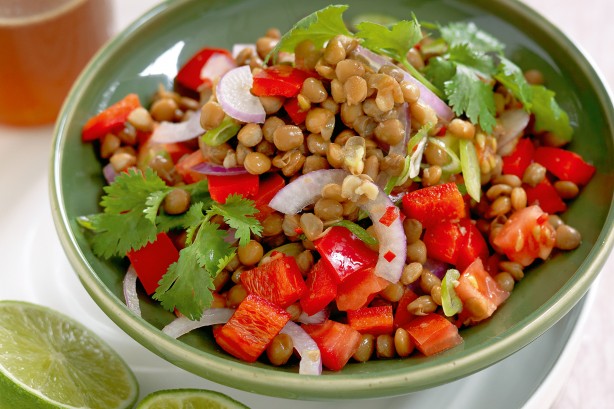 400g can lentils, drained, rinsed1/2 small red onion, thinly sliced 1 medium tomato, chopped 1 green onion, thinly sliced 1/2 small red capsicum, chopped 1 chilli, deseeded, finely chopped 1 tablespoon lime juice 2 teaspoons fish sauce 1/3 cup fresh coriander leaves Step 1 Place lentils, red onion, tomato, green onion, capsicum, chilli, lime juice and fish sauce in a large bowl. Season with pepper. Toss to combine. Sprinkle with coriander. Serve.